TEMARIO EXAMEN1ros medios:Figuras rítmicas vistas en clases:BlancaNegraCorchea (doble corcheas)Y semicorchea (cuartinas de semicorchea)Mezclas de corcheas y semicorcheas (galopas y galopas inversas)Percusión de series de 8 pulsos, incluyendo solo las figuras vistas en clases.Percusión de dos series distintas de forma simultánea de 8 pulsos, incluyendo solo las figuras vistas en clases.El examen consiste en dos ítems: Percutir un de las siguientes series rítmicas de 4 pulsos, elegida por el docente. 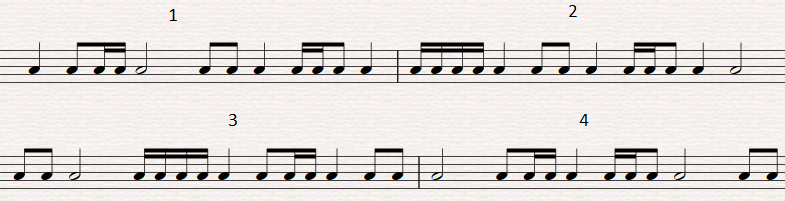 Percutir una de las siguientes series rítmicas dobles. 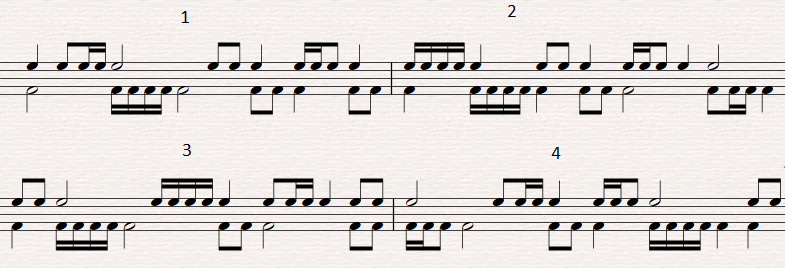 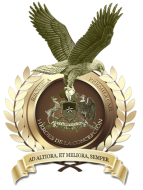 